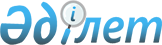 О проекте решения Высшего Евразийского экономического совета "О внесении изменений в общую штатную численность и структуру Суда Евразийского экономического союза"Решение Совета Евразийской экономической комиссии от 23 декабря 2014 года № 122

      В целях реализации подпункта 16 пункта 2 статьи 12 Договора о Евразийском экономическом союзе, подписанного 29 мая 2014 г., и пунктов 7, 22 – 27 Статута Суда Евразийского экономического союза (приложение № 2 к указанному Договору), а также статьи 1 Договора о присоединении Республики Армения к Договору о Евразийском экономическом союзе от 29 мая 2014 года, подписанного 10 октября 2014 г., Совет Евразийской экономической комиссии решил:



      Одобрить проект решения Высшего Евразийского экономического совета «О внесении изменений в общую штатную численность и структуру Суда Евразийского экономического союза» (прилагается) и внести его для рассмотрения на очередном заседании Высшего Евразийского экономического совета на уровне глав государств.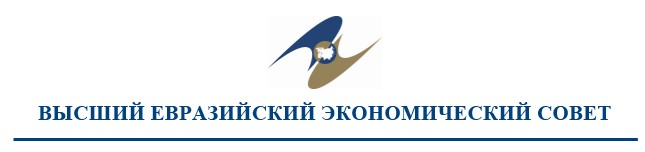  

РЕШЕНИЕ « »             20 г.             №                        г. О внесении изменений в общую штатную численность

и структуру Суда Евразийского экономического союза      В соответствии с подпунктом 16 пункта 2 статьи 12 Договора о Евразийском экономическом союзе, подписанного 29 мая 2014 г., и пунктами 7, 22 – 27 Статута Суда Евразийского экономического союза (приложение № 2 к указанному Договору), а также со статьей 1 Договора о присоединении Республики Армения к Договору о Евразийском экономическом союзе от 29 мая 2014 года, подписанного 10 октября 2014 г., Высший Евразийский экономический совет решил:

      1. Внести в общую штатную численность и структуру Суда Евразийского экономического союза, утвержденные Решением Высшего Евразийского экономического совета от 10 октября 2014 г. № 81, следующие изменения:

      в позиции «Судьи» цифру «6» заменить цифрой «8»;

      в позиции «Штатная численность секретариатов судей» цифры «12» заменить цифрами «16»;

      в позиции «Общая штатная численность Аппарата Суда Евразийского экономического союза» цифры «46» заменить цифрами «50»;

      в позиции «Общая штатная численность Суда Евразийского экономического союза» цифры «52» заменить цифрами «58».
					© 2012. РГП на ПХВ «Институт законодательства и правовой информации Республики Казахстан» Министерства юстиции Республики Казахстан
				Члены Совета Евразийской экономической комиссии:Члены Совета Евразийской экономической комиссии:Члены Совета Евразийской экономической комиссии:От Республики

БеларусьОт Республики

КазахстанОт Российской

ФедерацииС. РумасБ. СагинтаевИ. ШуваловЧлены Высшего Евразийского экономического совета:Члены Высшего Евразийского экономического совета:Члены Высшего Евразийского экономического совета:Члены Высшего Евразийского экономического совета:От Республики

АрменияОт Республики

БеларусьОт Республики 

КазахстанОт Российской

Федерации